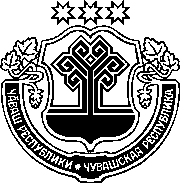 ЧӐВАШ РЕСПУБЛИКИНСАККУНӖЧӐваш Республикин ТЕРРИТОРИЙӖНЧе шӗветНӖ углеводород газӖ пур таварсене ҪУЛ ҪИТМЕН ҫАМРӑКСЕНЕ ваккӑн сутма чарассиНЕ тата шӗветНӖ углеводород газНЕ СЫВЛАСА ӑша илМЕЛлИ МАЙПА усӑ курма ҫул ҫитмен ҫамрӑксене явӑҫтарнине ЧАРАс Ӗҫе 
ҪИРӖПЛЕТЕССИ ҪИНЧЕН Чӑваш Республикин Патшалӑх Канашӗ2021 ҫулхи ҫӗртме уйӑхӗн 17-мӗшӗнчейышӑннӑ1 статья. Ҫак Саккун йӗркелекен ыйтусемҪак Саккун ҫул ҫитмен ҫамрӑксен сывлӑхне, вӗсен ӳт-пӳ, ӑс-хакӑл, ӑс-тӑн, шухӑш-кӑмӑл тата этеплӗх аталанӑвне сиен кӳресрен асӑрхаттарас тӗллевпе шӗветнӗ углеводород газӗ пур таварсене ҫул ҫитмен ҫамрӑксене ваккӑн сутас ӗҫре тата шӗветнӗ углеводород газне сывласа ӑша илмелли майпа усӑ курма ҫул ҫитмен ҫамрӑксене явӑҫтарас ӗҫре чару палӑртать. 2 статья. Ҫак Саккунра усӑ куракан ӑнлавҪак Саккун тӗллевӗсем валли шӗветнӗ углеводород газӗ пур таварсем тесе шӗветнӗ углеводород газӗллӗ баллонсене, кирек мӗнле калӑпӑшлӑ ытти савӑтсене, ҫавӑн пекех шӗветнӗ углеводород газӗллӗ контейнер (резервуар) пур хатӗрсене (тиверткӗчсем, тиверткӗчсемпе турист плитисене тултармалли баллонсем тата ыттисем) калаҫҫӗ.3 статья.	Шӗветнӗ углеводород газӗ пур таварсене ҫул ҫитмен ҫамрӑксене ваккӑн сутма тата шӗветнӗ углеводород газне сывласа ӑша илмелли майпа усӑ курма ҫул ҫитмен ҫамрӑксене явӑҫтарма чарасси 1. Чӑваш Республикин территорийӗнче ҫаксене тума чараҫҫӗ: шӗветнӗ углеводород газӗ пур таварсене ҫул ҫитмен ҫамрӑксене сутма;ҫул ҫитмен ҫамрӑксене вӗсене валли шӗветнӗ углеводород газӗ пур таварсене туянса, шӗветнӗ углеводород газне сывласа ӑша илмелли майпа усӑ курма сӗнсе е хистесе ҫул ҫитмен ҫамрӑксене шӗветнӗ углеводород газне сывласа ӑша илмелли майпа усӑ курма явӑҫтарма.2. Шӗветнӗ углеводород газӗ пур таварсене сутакан ҫыннӑн тавар туянакан ҫын ҫитӗнсе ҫитнипе ҫитменни пирки иккӗленӳ ҫуралсан, унӑн тавар туянакан ҫынран унӑн ятне-шывне тата ҫулне палӑртакан документ ыйтмалла.4 статья. Ҫак Саккуна пӑснӑшӑн явап тытассиҪак Саккун требованийӗсене пӑснӑшӑн Чӑваш Республикин "Чӑваш Республикинче административлӑ правӑна пӑснисем ҫинчен" 2003 ҫулхи утӑ уйӑхӗн 23-мӗшӗнчи 22 №-лӗ саккунӗпе килӗшӳллӗн административлӑ йӗркепе явап тыттараҫҫӗ.5 статья. Ҫак Саккун вӑя кӗмелли йӗркеҪак Саккун ӑна официаллӑ йӗркепе пичетлесе кӑларнӑ кун хыҫҫӑн вунӑ кун иртсен вӑя кӗрет.Шупашкар хулиЧӑваш РеспубликинПуҫлӑхӗО. Николаев